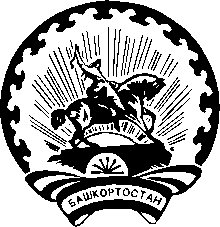 Р Е Ш Е Н И Ес. ЯзыковоОб освобождении от обязанностей члена участковой комиссии с правом решающего голоса избирательного участка № 1445 Цейтер Т.Г. до истечения срока своих полномочийВ соответствии с пунктом 6 статьи 29 Федерального закона «Об основных гарантиях избирательных прав и права на участие в референдуме граждан Российской Федерации», частью 2 статьи 29 Кодекса
Республики Башкортостан о выборах и на основании заявления Цейтер Таисии Гарриевны, территориальная избирательная комиссия муниципального района Благоварский район Республики Башкортостан решила:1. Освободить Цейтер Таисию Гарриевну от обязанностей члена участковой комиссии с правом решающего голоса избирательного участка №1445 до истечения срока его полномочий.2. Настоящее решение направить в Центральную избирательную комиссию Республики Башкортостан, участковую комиссию избирательного участка № 1445, разместить на сайте муниципального района Благоварский район Республики Башкортостан.3. Контроль за исполнением настоящего решения возложить на председателя территориальной избирательной комиссии муниципального района Благоварский район Республики Башкортостан Зуйкова Д.А.
Председатель								Д.А. ЗуйковСекретарь									С.Б. Чубатюктерриториальная избирательная комиссия МУНИЦИПАЛЬного района БЛАГОВАРСКИЙ РАЙОН республики башкортостанБАШҠОРТОСТАН РЕСПУБЛИКАҺЫ БЛАГОВАР РАЙОНЫНЫҢ ТЕРРИТОРИАЛЬ ҺАЙЛАУ КОМИССИЯҺЫ10 августа 2023 года№ 80/4- 5